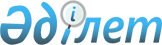 О Положении о Координационном совете по информационным технологиям при Комиссии Таможенного союза
					
			Утративший силу
			
			
		
					Решение Комиссии таможенного союза от 8 декабря 2010 года № 495. Утратило силу решением Коллегии Евразийской экономической комиссии от 17 июля 2018 года № 112.
      Сноска. Утратило силу решением Коллегии Евразийской экономической комиссии от 17.07.2018 № 112 (вступает в силу по истечении 30 календарных дней с даты его официального опубликования).
      Во исполнение Решения Межгосударственного совета ЕврАзЭС (Высшего органа Таможенного союза) на уровне глав правительств от 19 ноября 2010 года № 60 (п.2) Комиссия Таможенного союза решила:
      1. Утвердить Положение о Координационном совете по информационным технологиям при Комиссии Таможенного союза (далее – Положение) (прилагается, с изменениями, утвержденными Решением Комиссии Таможенного союза от 2 марта 2011 г. № 573).
      2. Утвердить состав Координационного совета по информационным технологиям при Комиссии Таможенного союза (список прилагается).
      3. Секретариату Комиссии Таможенного союза до 1 февраля 2011 года организовать проведение первого (организационного) заседания Координационного совета по информационным технологиям при Комиссии Таможенного союза.
      Члены Комиссии Таможенного союза: ПОЛОЖЕНИЕ
о Координационном совете по информационным технологиям при
Комиссии Таможенного союза
I. Общие положения
      1.1. Настоящее Положение определяет статус, полномочия и организацию деятельности Координационного совета по информационным технологиям при Комиссии Таможенного союза (далее – Совет), создаваемого в соответствии с положениями Соглашения о применении информационных технологий при обмене электронными документами во внешней и взаимной торговле на таможенной территории Таможенного союза от 21 сентября 2010 г.
      1.2. Совет является вспомогательным органом Комиссии Таможенного союза (далее – Комиссия) по вопросам применения информационных технологий на таможенной территории Таможенного союза.
      1.3. Совет в своей деятельности руководствуется нормами международной договорно-правовой базы государств – членов Таможенного союза, в том числе, Соглашением о создании, функционировании и развитии интегрированной информационной системы внешней и взаимной торговли Таможенного союза от 21 сентября 2010 г., Соглашением о применении информационных технологий при обмене электронными документами во внешней и взаимной торговле на таможенной территории Таможенного союза от 21 сентября 2010 г., а также настоящим Положением. II. Основные задачи и функции
      2.1. Основными задачами Совета являются:
      координация работ по вопросам применения информационных технологий и использования информационных ресурсов государств – членов Таможенного союза на таможенной территории Таможенного союза;
      выработка состава компонентов общей инфраструктуры документирования информации в электронном виде на основе межгосударственных стандартов государств – членов Содружества Независимых Государств, международных стандартов и рекомендаций;
      внесение предложений и рекомендаций в Комиссию о приоритетах информационной политики Таможенного союза;
      подготовка рекомендаций для гармонизации законодательства государств – членов Таможенного союза при использовании электронных документов во внешней и взаимной торговле на таможенной территории Таможенного союза, а также для унификации интерфейсов информационного взаимодействия между учетными системами;
      координация разработки и апробирования типовых информационно-технологических решений и программно-аппаратных комплексов в рамках общей инфраструктуры документирования информации в электронном виде;
      координация разработки правил документирования информации в электронном виде, единой политики безопасности и регламентов работы отдельных компонентов и служб общей инфраструктуры документирования информации в электронном виде, а также рекомендаций по их применению для субъектов электронного взаимодействия;
      выработка решений по обеспечению информационной безопасности учетных систем и общей инфраструктуры документирования информации в электронном виде.
      2.2. Основными задачами Совета в части Интегрированной информационной системы внешней и взаимной торговли Таможенного союза (далее – ИИСВВТ) являются:
      формирование единой системной и технической политики создания, развития и обеспечения функционирования ИИСВВТ;
      обеспечение эффективного взаимодействия и координации деятельности государств – членов Таможенного союза по созданию интеграционного сегмента Комиссии Таможенного союза и национальных интеграционных сегментов ИИСВВТ;
      обеспечение реализации решений Комиссии в части создания и обеспечения функционирования технологической инфраструктуры и обеспечения информационной безопасности ИИСВВТ;
      согласование технических требований, технических заданий и других организационно-технических документов по проведению научно-исследовательских, опытно-конструкторских и иных работ, касающихся межгосударственного взаимодействия и создания ИИСВВТ;
      организация проведения независимой экспертизы проектных решений по созданию, развитию и обеспечению функционирования общесистемных и межгосударственных компонентов ИИСВВТ;
      координация деятельности по другим вопросам разработки, эксплуатации и модернизации ИИСВВТ.
      2.3. Основными функциями Совета являются:
      подготовка предложений и рекомендаций для Комиссии по вопросам совершенствования и развития договорно-правовой базы применения информационных технологий на таможенной территории Таможенного союза;
      рассмотрение предоставляемой членами Совета и уполномоченными органами государств – членов Таможенного союза информации о создании, использовании и развитии компонентов общей инфраструктуры документирования информации в электронном виде в области внешней, и взаимной торговли на таможенной территории Таможенного союза и ИИСВТТ, а также организации обмена указанной информацией;
      участие в целях консультаций в проводимых государствами – членами Таможенного союза мероприятиях по вопросам создания, использования и развития компонентов общей инфраструктуры документирования информации в электронном виде в области внешней и взаимной торговли на таможенной территории Таможенного союза и ИИСВВТ;
      участие в организации уполномоченными органами государств – членов Таможенного союза мониторинга создания компонентов общей инфраструктуры документирования информации в электронном виде в области внешней и взаимной торговли на таможенной территории Таможенного союза, а также национальных интеграционных сегментов ИИСВВТ. III. Права
      3.1. Совет имеет право:
      вносить предложения и рекомендации Комиссии по вопросам совершенствования и развития международной договорно-правовой базы государств – членов Таможенного союза и применения информационных технологий на таможенной территории Таможенного союза;
      привлекать по согласованию с заинтересованными министерствами и ведомствами государств – членов Таможенного союза их подведомственные органы к разработке проектов решений Комиссии, организационно-методических и других документов по вопросам применения информационных технологий на таможенной территории Таможенного союза;
      запрашивать и получать в порядке, установленном Комиссией, необходимые материалы от министерств и ведомств государств – членов Таможенного союза, а также от научных и образовательных организаций государств – членов Таможенного союза по вопросам применения информационных технологий на таможенной территории Таможенного союза;
      рассматривать и согласовывать проекты решений Комиссии, а также организационные, программно-технические, технологические, информационно-методические и другие решения, подготовленные при выполнении научно-исследовательских и опытно-конструкторских работ для целей применения информационных технологий на таможенной территории Таможенного Союза. IV. Состав
      4.1. Состав Совета формируется по представлению Сторон по согласованию с уполномоченными органами по созданию национальных сегментов интегрированной информационной системы внешней и взаимной торговли Таможенного союза и утверждается решением Комиссии Таможенного Союза. В состав Совета входят представители на уровне заместителей руководителей от ведомств государств – членов Таможенного союза.
      От Секретариата Комиссии Таможенного союза (далее – Секретариат) в состав Совета входят сотрудники Секретариата по представлению Ответственного секретаря Комиссии.
      4.2. Общее руководство работой Совета осуществляет председатель Совета, который избирается из его членов открытым голосованием сроком на один год.
      4.2. Председатель Совета:
      а) представляет Совет на заседаниях Комиссии Таможенного союза;
      б) утверждает дату и время проведения заседания Совета, проект повестки дня заседания Совета;
      в) организует работу Совета;
      г) ведет заседания Совета и подписывает принятые документы;
      д) информирует Комиссию о принятых Советом предложениях и рекомендациях.
      4.4. Для участия в работе Совета могут привлекаться специалисты и эксперты министерств и ведомств государств – членов Таможенного союза в порядке, определяемом регламентом Совета. V. Организация деятельности
      5.1. Заседания Совета проводятся в Секретариате Комиссии согласно регламенту работы Совета, утвержденному Комиссией. По решению Совета заседания могут проводиться в любом из городов государств – членов Таможенного союза. В этом случае принимающее государство обеспечивает все необходимые условия для организации и проведения заседаний Совета.
      По решению председателя Совета заседания могут проводиться в интерактивном режиме, например, в формате видеоконференции.
      5.2. Заседание Совета правомочно, если на нем присутствуют хотя бы по два члена Совета от каждого государства – члена Таможенного союза.
      5.3. На заседаниях Совета могут присутствовать руководители (заместители руководителей) структурных подразделений Секретариата, в компетенцию которых входят рассматриваемые вопросы.
      5.4. Член Совета вправе пригласить для участия в заседании Совета экспертов государств – членов Таможенного союза в порядке, определяемом регламентом Совета.
      5.5. По рассматриваемым вопросам Совет принимает решения в форме рекомендаций и предложений Комиссии, которые оформляются протоколами в порядке и по форме, определяемой регламентом Совета.
      5.6. Рекомендации и предложении принимаются членами Совета консенсусом.
      5.7. Совет вправе рекомендовать Комиссии снять с рассмотрения Комиссии вопрос по использованию информационных технологий на таможенной территории Таможенного союза, если данный вопрос требует дополнительной проработки уполномоченными ведомствами государства – члена Таможенного союза.
      5.8. Протоколы заседаний Совета хранятся в Секретариате. Их ведение и хранение обеспечивается техническим секретарем Совета, назначаемым Советом по представлению Ответственного секретаря Комиссии.
      5.9. Совет имеет собственный бланк. Ведение переписки, связанной с деятельностью Совета осуществляется в порядке, определяемом регламентом Совета.
      5.10. Информационное, правовое, организационно-техническое обеспечение деятельности Совета осуществляется Секретариатом в порядке, утверждаемом Ответственным секретарем Комиссии.
      5.11. Финансовое обеспечение командировочных расходов членов Совета, а также специалистов и экспертов государств – членов Таможенного союза, привлекаемых для участия в работе Совета, осуществляется направляющими государственными органами государств – членов Таможенного союза. Изменения в Положение о Координационном совете по
информационным технологиям при Комиссии Таможенного союза
      Пункта 4.2. названного Положения изложить в следующей редакции:
      4.2. Общее руководство работой Совета осуществляет председатель Совета, который избирается из его членов открытым голосованием сроком на один год. Состав
Координационного совета по информационным технологиям
при Комиссии Таможенного союза
					© 2012. РГП на ПХВ «Институт законодательства и правовой информации Республики Казахстан» Министерства юстиции Республики Казахстан
				
От Республики
Беларусь
От Республики
Казахстан
От Российской
Федерации
А. Кобяков
У. Шукеев
И. ШуваловУТВЕРЖДЕНО
Решением Комиссии
Таможенного Союза
от 8 декабря 2010 г. № 495УТВЕРЖДЕНЫ
Решением Комиссии
Таможенного Союза
от 2 марта 2011 г. № 573УТВЕРЖДЕН
Решением Комиссии
Таможенного Союза
от 8 декабря 2010 г. № 495
Республика Беларусь
Республика Беларусь
Республика Беларусь
1.
Струков Николай
Михайлович
Заместитель Министра связи и
информатизации Республики Беларусь
2.
Тур Андрей Николаевич
Заместитель Министра экономики
Республики Беларусь
3.
Суша Олег Эдуардович
Заместитель начальника управления
обеспечения деятельности Транспортной
инспекции Министерства транспорта и
коммуникаций Республики Беларусь
4.
Ламков Вадим
Владимирович
Начальник управления нетарифного
регулирования Министерства торговли
Республики Беларусь
Республика Казахстан
Республика Казахстан
Республика Казахстан
5.
Сарсенов Сакен
Сейтжаппарович
Вице-министр связи и информации
Республики Казахстан
6.
Сулейменов Тимур
Муратович
Вице-министр экономического развития
и торговли Республики Казахстан
7.
Бектуров Азат Габбасович
Вице-министр транспорта и коммуникаций
Республики Казахстан
8.
Тен Игорь Викторович
Заместитель Председателя Комитета
таможенного контроля Министерства
финансов Республики Казахстан.
Российская Федерация
Российская Федерация
Российская Федерация
9.
Маслов Александр
Васильевич
Статс-секретарь, заместитель министра
связи и массовых коммуникаций РФ
10.
Недосеков Андрей
Николаевич
Заместитель министра транспорта РФ
Секретариат Комиссии Таможенного союза
Секретариат Комиссии Таможенного союза
Секретариат Комиссии Таможенного союза
11.
Мамытбеков Едил
Куламкадырович
Заместитель ответственного секретаря
12.
Хотько Александр
Николаевич
Директор Департамента статистики
(Центр таможенной статистики)
13.
Кожанков Юрий
Анатольевич
Начальник Отдела программного
информационного обеспечения
Департамента статистики (Центр
таможенной статистики)
14.
Генс Арсений
Владимирович
Советник Отдела программного
информационного обеспечения
Департамента статистики (Центр
таможенной статистики)